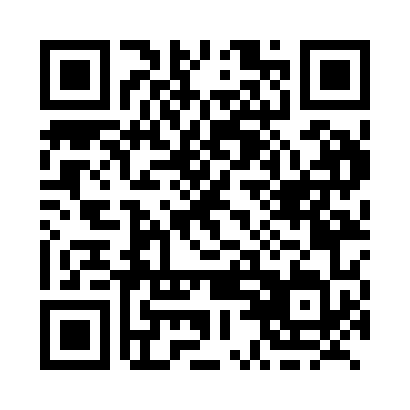 Prayer times for Bradner, British Columbia, CanadaWed 1 May 2024 - Fri 31 May 2024High Latitude Method: Angle Based RulePrayer Calculation Method: Islamic Society of North AmericaAsar Calculation Method: HanafiPrayer times provided by https://www.salahtimes.comDateDayFajrSunriseDhuhrAsrMaghribIsha1Wed4:005:471:076:128:2710:142Thu3:585:461:076:138:2810:163Fri3:555:441:066:138:3010:194Sat3:535:421:066:148:3110:215Sun3:515:411:066:158:3310:236Mon3:485:391:066:168:3410:267Tue3:465:381:066:178:3610:288Wed3:435:361:066:188:3710:309Thu3:415:341:066:198:3810:3310Fri3:395:331:066:198:4010:3511Sat3:365:321:066:208:4110:3712Sun3:345:301:066:218:4310:3913Mon3:315:291:066:228:4410:4214Tue3:295:271:066:238:4510:4415Wed3:275:261:066:248:4710:4616Thu3:255:251:066:248:4810:4917Fri3:225:241:066:258:4910:5118Sat3:205:221:066:268:5110:5319Sun3:185:211:066:278:5210:5620Mon3:165:201:066:278:5310:5821Tue3:145:191:066:288:5411:0022Wed3:125:181:066:298:5611:0123Thu3:125:171:076:308:5711:0224Fri3:115:161:076:308:5811:0225Sat3:115:151:076:318:5911:0326Sun3:105:141:076:329:0011:0427Mon3:105:131:076:329:0111:0428Tue3:105:121:076:339:0311:0529Wed3:095:111:076:349:0411:0630Thu3:095:111:076:349:0511:0631Fri3:095:101:086:359:0611:07